Сообщение из опыта работы:«ТЕХНОЛОГИЯ РАЗВИТИЯ КРЕАТИВНОГО МЫШЛЕНИЯ дошкольников»Подготовил педагог наставник Шапкина А.В.Технология развития критического мышления - это не просто создание педагогом благожелательной творческой атмосферы, а постоянное обращение к субъектному опыту дошкольников как опыту их собственной жизнедеятельности.    Технология развития критического мышления дает возможность развивать и творческий и интеллектуальный потенциал ребёнка-дошкольника, формировать предпосылки универсальной учебной деятельности.    Актуальность технологии развития критического мышления состоит в том, что она является одним из инновационных методов, позволяющих добиться позитивных результатов в формировании информационной компетентности ребенка. Она представляет собой целостную систему, формирующую навыки работы с информацией, дает возможность личностного роста ребенка, развития его индивидуальности, развития его мышления. Критическое мышление происходит, когда новые, уже понятые идеи проверяются, оцениваются, развиваются и на основе проделанной работы делаются выводы. Критическое мышление - это шаг к активным, творческим методам. Если мы хотим воспитать ребенка неординарной личностью, стоит не просто пичкать его информацией, но побуждать его мыслить критически, то есть делать собственные умозаключения на основании полученной информации, размышлять, ставить правильные вопросы.   Технология развития критического мышления позволяет в дошкольном образовании решать следующие задачи:• Пробуждать в ребёнке стремление к образованию, прежде чем образовывать его своими наставлениями• Учить ребёнка мыслить, начиная не с ответов на вопросы воспитателя, а с собственных вопросов и проблем• Воспитывать в ребёнке желание конструировать своё знание, которое рождается в процессе деятельности, а не присваивать готовое   Использование педагогом приёмов и методов технологии развития критического мышления помогает детям самостоятельно добывать знания, вырабатывать собственное мнение, позволяет использовать свои знания, как в стандартных, так и нестандартных ситуациях, развивает способность ставить новые вопросы, вырабатывать разнообразные аргументы, развивает самостоятельность, ответственность, умение адаптироваться к сложившейся ситуации, монологическую и диалогическую речь.Технология РКМ направлена на достижение образовательных результатов:умение работать с увеличивающимся и постоянно обновляющимся информационным потоком в разных областях знаний;пользоваться различными способами интегрирования информации;задавать вопросы, самостоятельно формулировать гипотезу;решать проблемы;вырабатывать собственное мнение на основе осмысления различного опыта, идей и представлений;выражать свои мысли (устно и письменно) ясно, уверенно и корректно по отношению к окружающим;аргументировать свою точку зрения и учитывать точки зрения других;способность самостоятельно заниматься своим обучением (академическая мобильность);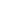 брать на себя ответственность; участвовать в совместном принятии решения;выстраивать конструктивные взаимоотношения с другими людьми; умение сотрудничать и работать в группе и т. д.Структура занятия по технологии развития критического мышления состоит из трёх этапов:1 - вызов (пробуждение интереса к получению новых знаний)2 – осмысление содержания (получение новой информации)3– рефлексия (рождение нового знания)Приёмы развития критического мышления:Верные и неверные утвержденияТолстые и тонкие вопросыЧтение с остановкамиСинквейнПеремешанные событияЗаучивание по схемеЗагадка, цитатаКорзина идейКластераСкрайбингКубик    В основном технология развития критического мышления рассчитана на детей школьного возраста, так как многие приемы можно использовать только при умении читать. Но некоторые приемы, особенно при соединении с экспериментированием, вполне возможно использовать с дошкольниками. Умственное развитие ребенка в 3-4 года уже достаточно богато, чтобы попробовать дать ему посыл к движению мысли. Словарный запас и багаж знаний малыша уже позволяет грамотно излагать свои мысли, а разгар периода «почемучек» способствует к постановке вопросов. Подробнее давайте с вами остановимся на некоторых игровых технологиях, которые можно применять в своей деятельности, (технологии описаны и раскрыты в картах-шпаргалках) Технология пробных гипотез.ПредсказалкаЦель: научить детей формулировке и построению гипотез.Руководство: педагог предлагает детям по очереди придумать последствия этих невероятных происшествий. Каждый ребенок должен побывать первым отвечающим в круге. Гипотезы и предложения детей взрослый принимает без ограничений, критики и комментариев, но задает вопросы, побуждая детализировать замысел.1. Что было бы, если бы …. ты вдруг, проснувшись, обнаружил, что ты не человек, а бабочка (крокодил, кузнечик)?2. Что было бы, если бы …. все люди настали ходить на руках, вверх ногами?3. Что было бы, если бы …. не стало ночей, а все 24 часа в сутки были бы день и светило солнце?4. Что было бы, если бы …. все твердое стало внезапно мягкое?5. Что было бы, если бы …. на Земле не стало воды?6. Что было бы, если бы …. все люди стали однорукими?7. Что было бы, если бы …. люди не взрослели, а всегда оставались детьми?8. Что было бы, если бы …. все превратились в левшей?9. Что было бы, если бы …. мы ходили так быстро, что в один миг могли очутиться там, где захотели?10. Что было бы, если бы …. наши мысли были всем слышны?11. Что было бы, если бы …. ты превратился в шкаф?12. Что было бы, если бы …. вдруг исчезли все книги?13. Что было бы, если бы …. у людей пропала память?14. Что было бы, если бы …. прилетели инопланетяне и пригласили тебя слетать на их планету?15. Что было бы, если бы …. никогда не было зимы, а всегда стояла жара?16. Что было бы, если бы…. города умели летать?17. Что было бы, если бы… солнце стало синим?18. Что было бы, если бы .…все сказки на Земле исчезли?19. Что было бы, если бы… у мальчишек не было карманов?20. Что было бы, если бы… люди перестали плакать?Итоги: В процессе доказательства гипотезы, мы развиваем память, мышление, воображение. А это и есть начальная ступень в развитии критического мышления. Прием развития креативного мышления.  КубикЦЕЛЬ: активация мыслительной деятельности детей, учить  анализировать, выделять факты и следствия, оценивать значимость полученных сведений, акцентировать внимание на их оценке.МАТЕРИАЛ: изготавливается кубик (из бумаги, деревянный, матерчатый ....любой)Каждая сторона кубика несёт вопрос: Что это? На что похоже? Как это делают? Для чего используют? За и против (положительное и отрицательное)Например: Тема «Спички», дети рассматривая кубик, отвечают на поставленные там вопросы.Что это? - Спички На что похоже? - Похожи на палочки, деревянные палочки небольшого размера, на конце сера.Как это делают? -  изготавливают из отходов дерева одинаковой длины и толщины палочки, один конец которых обмакивают в серу.Для чего используются? - Используются для того, чтобы зажечь газ, развести костёр, растопить печь и т.д. Что положительного и отрицательного можно сказать про спички? -........(ответы детей)  Метод развития креативного мышления.  СинквейнЦЕЛЬ: добиться более глубокого осмысления вопроса, развивать умение детей кратко и точно излагать свои мысли на заданную темуСинквейн – стихотворение, состоящее из пяти строк:1 строка – тема произведения, выраженная одним словом (существительным)2 строка – описание темы в двух словах (прилагательных)3 строка – описание действия тремя словами (обычно глаголами)4 строка – фраза их 4-х слов, выражающая отношение к этой теме5 строка – одно слово, синоним к первому на эмоционально - образном или философско-обобщённом уровне, повторяющее суть темы.НАПРИМЕР:Синквейн по рассказу Н. Н. Носова «Заплатка»ШтаныЗамечательные зелёныеПолез зацепился порвалСам порвал – сам зашейОдежда  Кукла.2. Красивая, любимая.3. Стоит, сидит, улыбается.4. Моя кукла самая красивая.5. Игрушка.  Гимн – государственный, торжественный, – славит, волнует, звучит – главная песня страны – Похвала!Примеры синквейнов-загадок:1.     Непобедимая, смелая – защищает, стоит на страже, воюет – если она сильна – непобедима страна – горжусь! (армия)2.     Мудрые, добрые – живут, помнят, стареют – шли в бой не жалея себя – страну заслонили собой! (ветераны)Метод развития креативного мышления - КластерЦели:1. Служит для стимулирования познавательной деятельности дошкольников, мотивации к размышлению до начала изучения темы.2. Метод кластера позволяет структурировать учебный материал.3.Метод кластера выполняет функцию систематизирования полученных знаний.Алгоритм составления кластера1.Кластер оформляется в виде  модели планеты со спутниками.2.В центре располагается основное понятие, мысль, по сторонам обозначаются крупные смысловые единицы, соединенные с центральным понятием прямыми линиями (слова, словосочетания, предложения, выражающие идеи, мысли, факты, образы,  ассоциации,  касающиеся данной темы)3. Вокруг «спутников» центральной планеты могут находиться менее значительные смысловые единицы, более полно раскрывающие тему и расширяющие логические связи. Важно уметь конкретизировать категории, обосновывая их при помощи мнений и фактов, содержащихся в изучаемом материале.Верные и неверные утверждения   Готовим заранее утверждения по теме так, чтобы они были под номерами. Утверждения могут быть верными и неверными. Детям раздаем листочки с таблицей: 2 строки и столько столбцов, сколько вопросов. В верхней строке цифры по порядку.     В начале занятия после объявления темы, предлагаем детям поиграть в игру «Верите ли вы, что.. .». Педагог читает утверждения, а дети, если утверждение верное ставят под цифрой, соответствующей номеру утверждения плюс, если не верное - минус. В конце занятия идет проверка. Снова читаются утверждения, а дети карандашом другого цвета ставят соответствующий знак. Затем можно спросить детей изменилось ли их мнение относительно какого либо утверждения. Если в конце занятия по отношению к каждому утверждению будет поставлен правильный знак - материал детьми усвоен. НАПРИМЕР:Такая таблица дается каждому ребенку. Число столбцов зависит от количества вопросов12345678910Тема – волшебное электричество- Ребята, давайте с вами поиграем, у вас таблички, с верху цифры, а внизу пустые клетки. Если вы со мной согласны, то ставьте плюс, если нет - минус.
Верите ли вы, что1.  Электрический ток течет только по проводам.2. Электрический ток вырабатывается на электростанции. 3. Электрический ток иногда безопасен.4. У меня в доме нет электроприборов.5. Поезд движется с помощью электричестваЗатем таблица откладывается, и в ходе занятия выясняются ответы на вопросы. В конце занятия возвращаемся к таблице, снова читаются вопросы, а дети карандашом другого цвета ставят соответствующий знак. Если в конце занятия дети поставили знаки правильно, то материал - усвоен.Во время этого приема идет активизация внимания, потому что он в виде игры; активизация памяти, потому что нужно вспомнить, как было сделано ранее. Работа с такими таблицами закрепляет знание детьми цифр.Большие и малые вопросыЦЕЛЬ:  Осмысление содержания художественного произведения.«Большие» вопрос подразумевает ответ «да», «нет», «не знаю». «Большие» вопрос требует развёрнутого ответа: почему? Зачем?
Суть « больших» и «малых» вопросов Большие  вопросы:                                              Дайте три объяснения, почему…?Объясните, почему…?Почему вы думаете…?Почему Вы считаете…?В чем различие…?Предположите, что будет, если…?Что, если…?  Малые :Кто…?Что…?Когда…?Может…?Будет…?Мог ли…?Как звать…? Было ли…?Согласны ли Вы…?Верно ли…?СОВЕТЫ, КОТОРЫЕ ПОМОГУТ РАЗВИТЬ КРИТИЧЕСКОЕ МЫШЛЕНИЕСоветы, которые помогут развить критическое мышление у детей:В высказываниях должна быть логика. С самого раннего возраста нужно обучать ребенка мыслить логически. Старайтесь сами чаще рассуждать при ребенке, обосновывайте свое мнение, учите ребенка строить фразы по модели: "Если ..., то ...".Приучайте малыша развивать мышление разными способами и в игровой форме.Пусть он сравнивает предметы, находит общие черты, делает выводы после прочтения сказок.Не принимайте ответ: "Потому что так хочу" или "Потому что мне так нравится", если речь идет об аргументации мнения о чем-либо. Попросите ребенка подумать и назвать настоящую причину. Разумеется, не стоит заставлять малыша сразу озвучивать аргументы. Пусть сначала он научится задумываться над этим. Помогите ему, задавая наводящие вопросы.Позвольте ребенку сомневаться. Ваш ребенок в чем-то сомневается, выражает недоверие к каким-то фактам — отлично! Значит, он будет стараться доказать, что он прав. Значит, захочет узнать все об объекте спора. Узнает и запомнит много нового и интересного.Ваш ребенок указывает на ошибку в ваших рассуждениях? Или задает много уточняющих вопросов? Это замечательно. Значит, он внимателен, готов высказать свое мнение и очень хочет все знать. Поощряйте такие разговоры.Старайтесь приучить ребенка сначала выяснять всю информацию, а уже потом делать выводы. Покажите, что неразумно критиковать то, о чем ничего не знаешь, нужно всегда стараться судить объективно.Пробуждая в детях критическое мышление, воспитатель учится честно отвечать на детские вопросы, даже если он не знает ответа. И самое лучшее. Что можно ответить в таком случае: «Я не знаю, почему это так. Давай вместе придумаем, как это можно узнать»ШЕСТЬ ШЛЯПЦель методаНаучить людей лучше понимать особенности своего мышления, контролировать свой образ мыслей и более точно соотносить его с поставленными задачами с целью более эффективного использования процесса мышления при решении проблем.Суть методаШесть шляп мышления - простой и практический способ, позволяющий преодолеть три фундаментальные трудности, связанные с практическим мышлением: эмоции, беспомощность, путаницу. Метод позволяет разделить мышление на шесть типов, или режимов, каждому из которых отвечает метафорическая цветная "шляпа". Такое деление позволяет использовать каждый режим намного эффективнее, и весь процесс мышления становится более сфокусированным и устойчивымШесть шляп мышленияКрасная шляпа. Красный цвет наводит на мысль об огне. Красная шляпа связана с эмоциями, интуицией, чувствами и предчувствиями. Здесь не нужно ничего обосновывать. Ваши чувства существуют, и красная шляпа дает возможность их изложить. (Я люблю животных, они смешные и т.д.)Желтая шляпа. Желтый цвет наводит на мысль о солнце и оптимизме. Под желтой шляпой мы стараемся найти достоинства и преимущества предложения, перспективы и возможные выигрыши, выявить скрытые ресурсы. (Чем они полезны для природы и человека)Черная шляпа. Черный цвет напоминает о мантии судьи и означает осторожность. Черная шляпа - это режим критики и оценки, она указывает на недостатки и риски и говорит, почему что-то может не получиться. (Проблемы – вымирание)Зеленая шляпа. Зеленый цвет напоминает о растениях, росте, энергии, жизни. Зеленая шляпа - это режим творчества, генерации идей, нестандартных подходов и альтернативных точек зрения. (песни, стихи, сказки)Белая шляпа. Белый цвет наводит на мысль о бумаге. В этом режиме мы сосредоточены на той информации, которой располагаем или которая необходима для принятия решения: только факты и цифры. (Факты)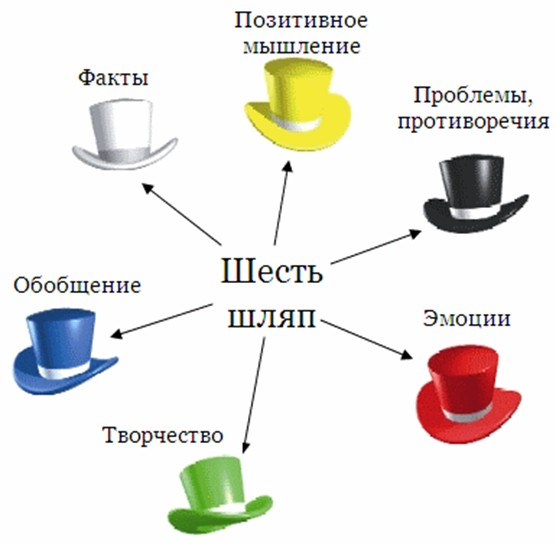 Синяя шляпа. Используется в начале обсуждений, чтобы поставить задачу мышления и решить, чего мы хотим достичь в результате. Это режим наблюдения за самим процессом мышления и управления им (формулировка целей, подведение итогов и т. п.).(Выводы) Достоинства методаНаглядность, простота освоения и применения.Умение видеть ситуацию и решение с нескольких точек зрения.Позволяет отстранить свое эго от мышления.
Ожидаемый результат Более эффективное использование процесса мышления при решении проблем.